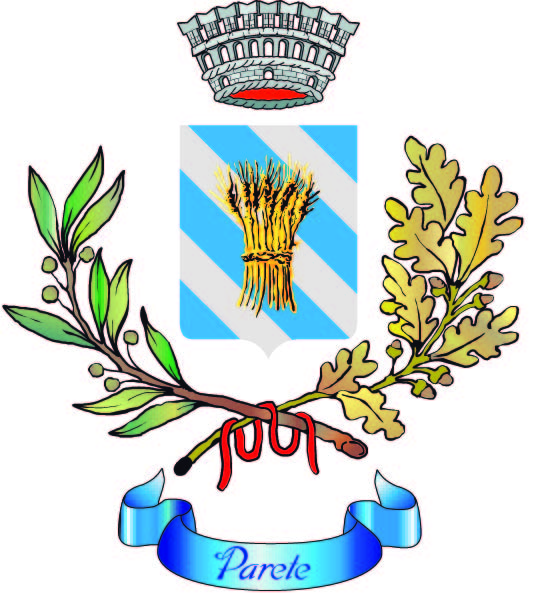 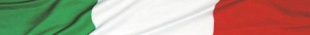 Città di Parete ItalyPremio Letterario Internazionale“ Parete – Citta’ della Poesia”Edizione – 2013Patrocinato dal Comune di PareteOrganizzato dall’associazione culturale  “ VITA NOVA”  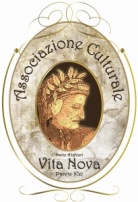 Si ringrazia la Casa Editrice Kimerik, Patti ( Me) www.kimerik.itper il premio editoriale BANDO  E REGOLAMENTO1.        Iscrizione al premio in oggetto. E’ necessario essere maggiorenni2.        Articolazione del Premio – A tutti i partecipanti al premio, sarà attribuito un diploma di merito. Il Premio si articola in 4 sezioni A-B-C-D-  con l’invio di una (1) opera per ogni sezione  mai premiata con il 1° - 2° - 3° posto in altri concorsi. Pena: disconoscimento del premio.  Sezione A (Poesia a tema libero) - In lingua italiana , edita o inedita per un massimo di 35 versi (righe) Sezione B (Poesia a tema libero)- In lingua napolitana,  edita o inedita per un massimo di 35  versi (righe), Sezione C – libro di poesia edito dal 2003 al 2013 – in lingua italiana, anche se premiato in altri concorsi devono inviare n. 2 copie Sezione D - Esteri – per gli autori non residenti in Italia- solo via E-Mail -  (Poesie con traduzione in  lingua italiana o in napolitana a  tema libero)- ,  edite o inedita per un massimo di 35  versi (righe).3.       I gli autori che intendono partecipare alle sezioni A. B.   devono inviare sei  (6) copie dell’opera dattiloscritte  (con carattere: times new roman), di cui una sola copia su scritto nome e cognome , l’indicazione della sezione a cui partecipa , titolo dell’opera; numero di telefono, indirizzo mail,indirizzo civico e la firma dell’autore. E’ possibile partecipare a più sezioni.  I poeti che intendono partecipare alla sezione C.  libro di poesie edito, devono inviare due (2) copie del loro libro.Gli autori ESTERI  non residenti in Italia, che intendono partecipare alla sezione D,  devono inviare una E- MAIL dell’opera,  con l’indirizzo civico e -mail e dichiarando che l’opera è frutto del proprio ingegno.4.      L’autore   autorizza  l’eventuale pubblicazione delle sue opere  sul sito web o altro materiale, che può essere un albo letterario, o una eventuale antologia dei poeti , che l’associazione deciderà a sua discrezione di realizzare o non realizzare, in riferimento al numero dei partecipanti al premio.L’antologia se verrà realizzata comprenderà le opere meritevoli di premiazione e sarà data in omaggio a tutti gli autori presenti alla serata di premiazione. L’autore con la sua partecipazione accetta il regolamento e  convalida  l’opere da lui  inviata, come frutto del suo ingegno e che ogni controversia per la stessa,  ne risponderà personalmente, esonerando l’associazione  “VITA NOVA” banditrice del premio in oggetto, da ogni responsabilità di plagio.5.      Gli autori partecipanti al premio che avranno il merito di pubblicazione all’interno dell’antologia, non avranno nulla a pretendere come diritti d’autore.Il diritto d’autore rimarrà sempre e comunque all’autore stesso.6.       L’autore accettando di partecipare al premio autorizza automaticamente il trattamento dei propri dati personali da parte dell’Associazione  - esclusivamente per il  concorso a cui partecipa e per l’invio dei bandi per le edizioni seguenti.. L’autore autorizza l’eventuale pubblicazione delle proprie immagini, riprese durante la cerimonia pubblica di premiazione.7.        Contributo di partecipazione –  Sezione A. contributo di 15,00 €.Sezione B. contributo di  15,00 €.Sezione C. libro di poesia edito, contributo di 15,00 €. Per ogni opera.Sezione D. ESTERI per i non residenti in Italia la partecipazione è GRATUITA con un massimo di (una) 1 opera via mail. Gli autori che vorranno partecipare con più opere (Mass. 3)alle sezioni A e B dovranno aggiungere un contributo di €. 5,00 per ogni lirica aggiuntiva, per sezione.8.         Il contributo è a  sostegno dell’iniziativa del premio; l’autore con il contributo versato, contribuisce a divulgare e a  sostenere una delle arti che fa  fatica a ricevere la giusta luce,  nonostante  sia  presente in ognuno di noi, quella magia del nostro animo qual è, la poesia; pertanto la generosità che mostrerete con il contributo versato, servirà esclusivamente a promuovere attività di carattere culturale che l’associazione “ VITA NOVA” svolge.9.        Non si accettano RACCOMANDATE.10.        Il versamento deve essere effettuato   tramite bonifico bancario  IBAN: IT05A0101067684510706179146 ( intestato a: associazione VITA NOVA arte – musica - poesia ). Oppure, inserire il contributo all’interno del plico.Causale: Premio letterario Internazionale “Parete - Città della Poesia ” edizione 2013 Escludendo l’associazione “VITA NOVA” da  eventuali danneggiamenti furti o ritardi postali, ritenendola sollevata da qualsiasi responsabilità.11.      I partecipanti delle sez. A B C dovranno  inserire la ricevuta cartacea dell’avvenuto versamento del bonifico e la scheda di dichiarazione che si trova in fondo al bando. Il tutto va spedito  utilizzando un plico A4. Solo per le sez. A B D Una  copia delle opere o dell’opera partecipante al Premio,  dovrà essere inviata anche  per posta elettronica  in formato WORD,   al  seguente indirizzo e-mail: associazionevitanovaparete@hotmail.it 12.        Tempi e modalità di presentazione delle opere – Le opere vanno consegnate a mano nella sede dell’Associazione o spedite per posta, entro il 05/09/2013 (fa fede il timbro postale),al seguente indirizzo:       Associazione culturale “ VITA NOVA” Via S. D’acquisto N°. 37 – 81030 Parete (Ce) Italy13.       Giuria – I nominativi della Giuria saranno resi noti il giorno della cerimonia per la consegna dei premi. Ogni Commissario di Giuria riceverà le opere in forma rigorosamente anonima e formulerà il proprio giudizio individuale, attribuendo un voto ad ogni opera.La somma dei voti prodotti da tutti i componenti della Giuria, determinerà la graduatoria finale.L’autore partecipando al concorso, accetta il giudizio della Giuria, perché esso è insindacabile e inappellabile. 14.    Premiazione – Il luogo e la cerimonia di premiazione dei vincitori avverrà nel mese di ottobre 2013 con una manifestazione pubblica. Daremo in tempi utili, dettagli esatti del luogo e della data. 15.      La commissione si riserva di aggiungere eventuali premi aggiuntivi rispetto a quelli indicati nel bando. Eventuali varianti alla scadenza o al luogo della serata di premiazione, verrà comunicato in tempo utile a tutti i partecipanti.16.         PREMI:Sezione A: Premio –  “Parete -Città della Poesia”Premio 1° classificato: -  Targa,  diploma d’onore 1° postoPremio 2° classificato:-   Targa , diploma d’onore 2° postoPremio 3° classificato:  - Targa , diploma d’onore 3° postoSezione B: Premio –  “Parete -Città della Poesia”Premio 1° classificato:  - Targa, diploma d’onore 1° postoPremio 2° classificato:  - Targa, diploma d’onore 2° postoPremio 3° classificato: -  Targa, diploma d’onore 3° postoSezione C: Libro di Poesia - Premio –  “Parete -Città della Poesia”Premio 1° classificato:  - Targa, diploma d’onore 1° posto Premio 2° classificato:   -Targa, diploma d’onore 2° postoPremio 3° classificato: -  Targa, diploma d’onore 3° postoSezione D:Estero Premio –  “Parete -Città della Poesia”Premio 1° classificato:  - Diploma d’onore 1° posto Premio 2° classificato:  - Diploma d’onore 2° posto Premio 3° classificato:  - Diploma d’onore 3° posto17.         Il premio editoriale  verrà reso noto e assegnato nella serata di premiazione, a uno dei 2  poeti o poetesse classificatosi al 1°  posto -  solo delle sezioni A o B , con il seguente metodo: verranno richieste ai 2 vincitori 3 nuove opere  inedite per ognuno; le quali verranno valutate dalla giuria e dal Presidente del premio,che ne determinerà l’assegnazione. Decisione che sarà insindacabile e inappellabile. 18.  PREMIO EDITORIALE  consiste in:   Contratto  Editoriale con la Casa Editrice Kimerik 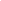 Pubblicazione dell'opera in un libro tutto dedicato al vincitore, (massimo di 80 pagine)Inserimento nei cataloghi, vendita dei volumi,Codici ISBN - Codice a Barre;(100% dei diritti), invece sulle copie stampate dalla Casa Editrice l'Autore incasserà annualmente il 10% degli utili; Promozione nei cataloghi; vendita esclusivamente on line.19.        Il vincitore del premio editoriale gestirà la pubblicazione dell’opera autonomamente con la Casa Editrice Kimerik, che gli garantirà i 4 punti elencati nel premio editoriale, escludendo l’associazione “VITA NOVA” da ogni controversia di contrattazione.20.      A tutti i partecipanti al premio  che non saranno presenti alla serata di premiazione gli verrà inviato via e-mail, il file da stampare del suo diploma di merito.21.     la segreteria del premio si riserva di assegnare premi aggiuntivi, in conformità con le finalità sociali dell’Associazione.22.      I  vincitori verranno avvisati in tempo per la serata di premiazione, individualmente, subito dopo la consegna del verbale da parte della giuria. I risultati verranno  pubblicati sul sito web dell’Associazione.Sono ammesse deleghe per il ritiro dei premi, I diritti rimangono di proprietà dei singoli autori che, partecipando al concorso, autorizzano gratuitamente l’Associazione “VITA NOVA”alla pubblicazione della loro lirica selezionata.23.      Responsabilità – l’Organizzazione non si assume alcuna responsabilità su eventuali plagi, dati non veritieri, violazione della privacy o di qualunque altro atto non conforme alle leggi vigenti compiuto dall’autore nonché di eventuali danneggiamenti furti o ritardi postali, ritenendosi sollevata da qualsiasi responsabilità o pretesa nei confronti degli autori o di terzi.24.      Informativa – In relazione agli artt. 13 e 23 del D.Lgs. n. 196/2003 recanti disposizioni a tutela delle persone ed altri soggetti rispetto al trattamento dei dati personali,  i partecipanti autorizzano l’Associazione ad utilizzare i propri dati identificativi ed i recapiti, ai fini istituzionali connessi con il concorso o per concorsi futuri salvo specifica richiesta intesa in senso contrario.La partecipazione al concorso implica la totale accettazione del presente Bando e del relativo Regolamento.Recapiti dell’Associazione Organizzatrice:Associazione culturale “ VITA NOVA”  Via S. D’acquisto N°. 37 – 81030 Parete  (Ce) Italy      e- mail: associazionevitanovaparete@hotmail.it Sito web:  http://www. associazionevitanovaparete.tkPer informazioni: Presidente del Premio -Marcellino Aversano  Cell. 3382302973Città di ParetePremio letterario Internazionale“ Parete – Citta’ della Poesia”Edizione – 2013Evento organizzato dall’associazione culturale “ VITA NOVA”Via S. D’acquisto N°. 37 – 81030 Parete (Ce) DichiarazioneIl/La sottoscritto/a ……………………..….………..…….nato/a a ………………..…….......…il …………..…..………...…… ,residente a (città)…………………………..…….……………. (CAP) ……………..,in Via………………….………….………………………………. n. ……. ,recapito telefono . ……………...…………….……………………………………………………, e-mail:………………………………..…………..………………………………………………….Acconsente al trattamento dei propri dati personali, da parte dell’Associazione  - In relazione agli artt. 13 e 23 del D.Lgs. n. 196/2003 limitatamente al concorso cui partecipa ed all’invio dei Bandi per le edizioni successive. Autorizza l’eventuale pubblicazione delle proprie immagini, riprese durante la cerimonia pubblica di premiazione, da appartenenti all’Associazione.FIRMA (leggibile)     ………………………………………………………………Dichiara che l'opera presentata e sottoscritta in calce nella sua prima copia, è opera del proprio ingegno. Autorizza l’eventuale pubblicazione delle opere finaliste sul sito web dell’Associazione e nell’antologia dei poeti Ed. 2011 senza aver nulla a pretendere come diritti d’autore.FIRMA  (leggibile)       ………………………………………………………………